经济学院博士研究生网络复试要求暨参考操作指南我院博士研究生复试统一采用网络远程面试方式。前期填写承诺书和审核面试材料（系所联系人），网络面试使用飞书视频会议软件（网络面试备用软件为学信网“招生远程复试系统”）。一、基本要求1. 考生需要配备双机位，即“PC+智能手机”、“笔记本电脑+智能手机”或“智能手机+智能手机”方式，PC和笔记本电脑应确保摄像头、麦克风及扬声器可正常使用。我们建议考生使用“笔记本电脑+智能手机”的模式。笔记本电脑作为主机位，主要用于接收面试指令、共享屏幕播放PPT、与面试老师互动、观察考生正面状态；智能手机做为二机位，主要用于观察考生周围状态。2. 务必连接优质Wi-Fi网络或移动通讯网络，确保网络链接顺畅。关闭移动设备通话、外放音乐、闹钟、即时通讯软件、锁屏等可能干扰面试的应用程序。3. 考生应提前在双机位设备上安装以下软件，并熟悉软件的使用。电脑端：最新版 Chrome 浏览器；最新版飞书客户端。手机端：最新版飞书APP；最新版学信网 APP，并保证 APP 以获取摄像头和麦克风权限；IOS 系统安装Safari 最新版浏览器，安卓系统安装 Chrome 最新版浏览器；支付宝 APP（备选实人认证软件）。账号注册：学信网账号，用以登陆学信网“招生远程复试系统”及学信网 APP，各位考生在考博报考时都应已申请；飞书账号，并由各系所面试组助理添加为“外部联系人”或“好友”。二、试前调试及准备工作请考生提前确认设备可用、网络通畅，面试所处场所安静，无其他人员干扰，保证设备电量充足并接通电源后再进行面试。面试时考生应正对主机位就座，保持坐姿端正，确保考生头肩部及双手出现在主机位视频画面中，保证面部清晰可见，不佩戴口罩和耳饰，头发不可遮挡耳朵，不可佩戴耳机。二机位从考生侧后方拍摄（与考生后背面成45°角）考生、主机位屏幕和考生前方桌面，确保可拍摄到考生本人、主机位屏幕和考生前方桌面。二机位务必设置麦克风静音，关闭声音输出，双机位在面试全程务必保持稳定。可参考以下图例进行机位布置：双机位分布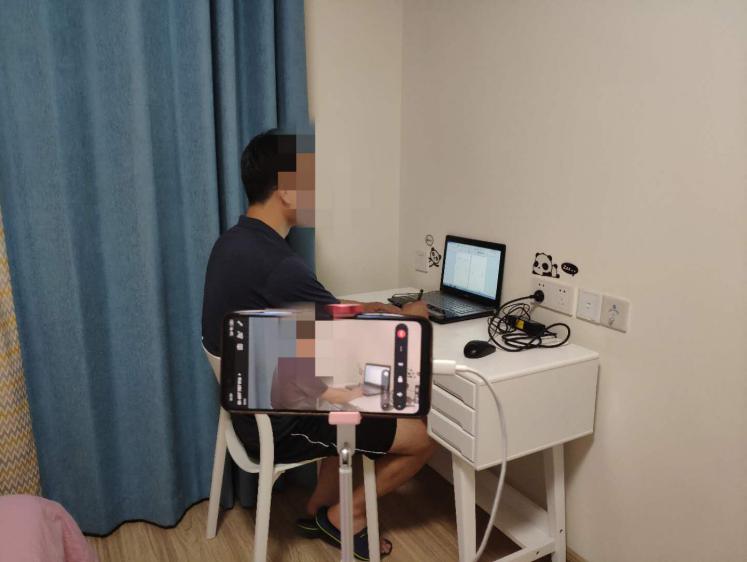 二机位视角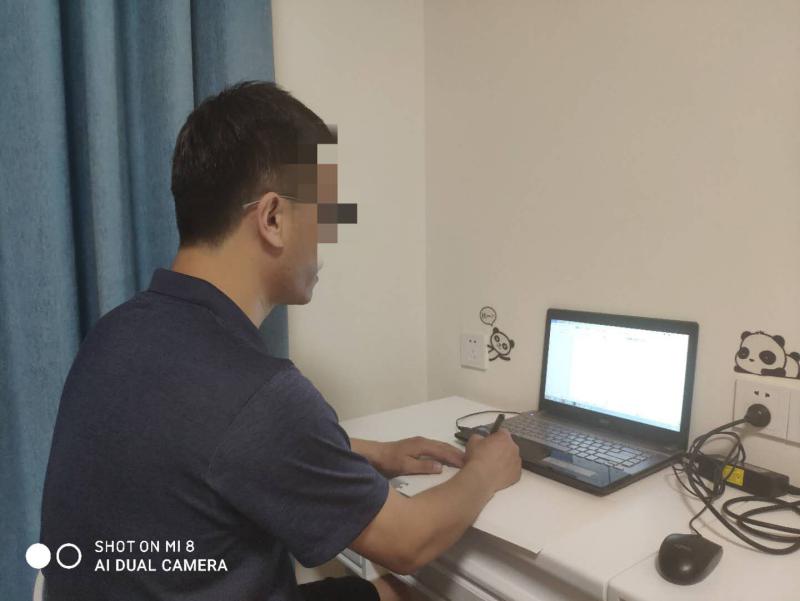 考生应预留应急电话，以备网络中断时及时联系、沟通应急方案。三、学信网系统登陆使用主机位登录 “招生远程复试系统”，浏览器使用 Chrome 浏览器（IOS 系统化使用 Safari 浏览器），系统登录地址为：https://bm.chsi.com.cn/ycms/stu/school/index； 使用副机位登录学信网 APP；账号使用学信网账号。四、面试（一）考生须提前30分钟调试好设备，并在面试前15分钟进入候考区。面试助理会通过群发消息或私信两种方式对候考考生发送信息，督促考生再次调试设备，确保面试顺利进行。双机位操作流程：1.主副机位均登陆飞书；2.等待助理发起会议邀请，使用主机位加入会议；3.使用副机位按照会议号加入会议，副机位加入会议时设置麦克风静音，关闭声音输出；4.进行双机位视频面试。（二）按学院制定的相关方案，考核小组对考生进行复试考核。进入复试间后，助理会对考生身份信息再次进行验证。（三）我院将对考生资格进行严格审查，运用“人脸识别” “人证识别”的“两识别”技术，将复试录制视频中的考生照片与“报考库”“学籍学历库”“人口信息库”“考博复试材料”等进行比对，加强考生身份审查核验，严防复试“替考”。一经发现替考，取消录取资格。（四）在复试过程中，请考生严格按照面试组长和助理的要求进行面试。复试是国家研究生招生考试的一部分，复试内容属于国家机密级。复试过程中禁止考生录音、录像和录屏，禁止将相关信息泄露或公布，若有违反将按考试违规违纪予以处理。五、断网等意外情况在面试过程中，如出现断网等意外情况，请考生积极配 合面试助理的安排，再次连线继续复试或启用备用复试软件， 如还不能正常面试的，另行安排时间重新复试。具体以各系 所复试小组通知为准。六、备用软件（学信网系统）考生须提前 30 分钟调试好设备，并在复试前 15 分钟进入候考区。面试助理会通过群发消息或私信两种方式对候考考生发送信息，督促考生再次调试设备，确保复试顺利进行。若考生在复试过程中点击“弃考”按钮放弃本次考试， 则成绩按零分计算，责任由考生自负。双机位操作流程：使用主机位登录 “招生远程复试系统”，浏览器使用 Chrome 浏览器（IOS 系统化使用 Safari 浏览器），账号使用学信网账号；进入相应的考场，等待考官发起面试邀请；当考官发起邀请后，在页面上点击接通按钮即可连接主机位；页面出现二机位的二维码后，使用副机位打开学信网 APP 扫描二维码即可连接副机位。